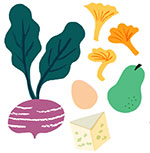 September Member     SpecialsBobAli Hummus, Pestos and Tapenades - $1 off (reg. $7/ea) or 3 for $15  Ildiko Jewelry – $5 off Any Two Pieces of JewelryMarie’s Guilt Free Bakery– 10% off purchases $20 or moreNice Pops – $1 off Any Popsicle!Rockweld Farms – Chicken Breast, boneless, skinless – Buy Two packages Get 3rd One FREE!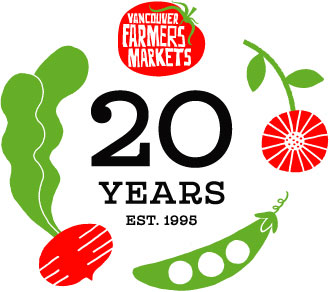 